CSUF College of Humanities & Social Sciences 
Inter-Club Council Meeting
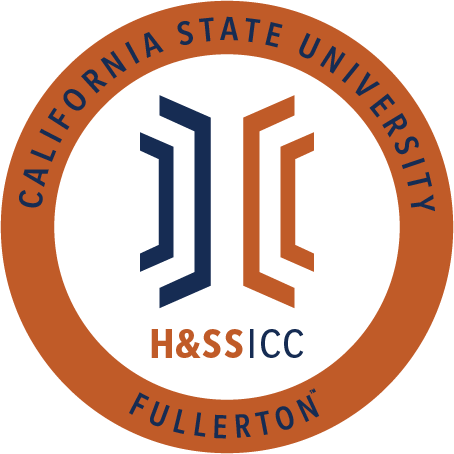 September 11th, 2019 11:00 A.M. 
TSU Legislative ChambersMeeting called by:Jacqueline Montero, ChairType of meeting:RegularAttendees:Council Representatives, Executive Officers, General PublicTardy: Abled Advocators, Anthropology Student Association, Philosophy Club, TESOL.Absent: Linguistics Student Association, PSSA, SAAASAgenda Topics:Call to Order / Roll Call 11:02amApproval of Minutes APES motions to approve, SIRE seconds.Approval of Agenda DOA moves to add themselves to the agenda for Line Item 8077, PAGSOCA seconds.DOA moves to table Line Item A. HSS Week Theme Poll, PAGSOCA seconds.Chair moves to remove Line Item C from New Business, APS seconds.PAGSOCA approves, APES seconds.Public Speakers Budget 8074 – Contracts, Fees and Rentals: $ 13,567.628077 – Travel: $ 8250.00ReportsChair – Jacqueline MonteroOffice Hours GH211b Tuesdays & Thursdays 11:30-12:30, Fridays 9-10am.Absent November 15th, DOA will be chairing the meeting.Vice Chair / Treasurer – Ginny OshiroOnline Evaluation Forms, available on HSS ICC Website, and Write Ups must be completed after your events in order to receive reimbursements.If you have any questions about this, please see Ginny in her Office Hours Tuesday 8-11am in GH211b or consult the Funding Proposal Powerpoint.Director of Administration – Gabriella CunaName plates are being ordered and should be here by next week’s meeting.Missing Office Hours on October 24th & October 31st. Missing Friday November 1st meeting. Director of Public Relations – Leslie RodriguezNo reports.Social Justice Facilitator – Valarie SegoviaPronoun presentation next week at 11:00am. A professor from the Gender Studies department will be coming in to present.Advisor – Dr. Connie Moreno Yamashiro, Assistant DeanAssociate Dean Dr. Jessica Stern is filling in for Dr. Moreno Yamashiro today. Dr. Stern works in the dean’s office with curriculum, study abroad, and student success. She also works with students who have a dispute with a professor which cannot be resolved with the chair of the department.Graduate Assistant – Miguel QuirarteNSM’s ICC fall festivities Wednesday October 23rd from 11:30-1:30 pm on Planet Walk (between Dan Black Hall & McCarthy Hall)ASI Student Research Grants for Spring 2020 application is open online. Deadline November 8th at 4pm.Possibly missing November 15th to present at a conference. Miguel will have a more concrete answer about this next week.ASI Liaisons – Maria Linares and Melanie TherrienCampus Master Plan Presentation Monday October 21st at 3 pm in TSU Pavilion C. There is another session taking place at 5:30 pm.Ethnic Studies RequirementSpecial Academic Senate meeting October 31t from 1130am to 12:50pm in PLN 130.These rooms fill up very quickly, please arrive at least 15 minutes early if you’re planning to attend.Professor Gradilla, Vice Chair of the Academic Senate, coming to present to the BOD on October 22nd at 2:30 pm because two members of the BOD (Claire Jenkins & Lorren Baker) will be voting in Academic Senate.Understanding the pros/cons of having an Ethnic Studies requirement is extremely important.There is a survey which should be going out to faculty, staff, and students to gauge public opinion on the requirement.BICC might request $17,000 from contingency funds. We have about $30,000 right now. Contingency Funds are the emergency funds used for the ICCs if they run out of money. These funds are used for the entire year.Every council is allocated a certain amount by proposing to the BOD and advocating on their behalf. Each ICC should be diligent in allocating funds to ensure that their funds last for the semester.Were the BICC funds cut with the last budget and if so, how much?No, they were not.Do we know how this allocation would affect other ICCs? Other councils might not know if they need to request funds yet because it is so early in the semester.We did ask that they look for these funds elsewhere, maybe their college or fundraising. It’s alarming that an ICC is asking for such a large amount only 8 weeks into the semester.We’d like to see their overall budget & what changes took place to cause them to need contingency funds? How are they distributing funds? Looking through their bylaws, it says that they will only fund 40% of proposed amounts. So, if somebody is proposing for $100, they’ll only fund $40. Are they following this policy and if so, how have they already gone through their entire travel budget?Have councils in the past requested this much before or will this be setting a precedence for requesting this much?BOD will not be voting on this until we’ve discussed this at length to see how the council would like them to vote.This will be added to next week’s agenda as a discussion item. SWANA Community will be requesting funds from contingency, approximately $8000-$9000. They are not part of a council to request funds through and this is really the only place on campus they can get support.H&SS Week Committees HSS Week Theme Poll -TabledOld BusinessClub PresentationsPAGSOCA PresentationPath Providers Club PresentationPDSA Club PresentationPhi Alpha Theta Club PresentationRebound Scholars Club PresentationNew BusinessPhi Alpha Theta is requesting $356.86 from Line Item 8077 for Jeffrey Leavitt to travel to the Western History Association Conference, which takes place in Las Vegas, CA from October 17th to October 20th. Jeffrey will be presenting his research “No Interned in my Backyard: The Racial Community Relations of Japanese Internment in Manzanar and Poston.” Funding will be used for registration and lodging.APES motion to open, SIRE seconds.This student is a grad student who will be defending his thesis later this year. This conference will be a great experience practicing presenting his work.Motion passes.Geography would like to request $377.00 from Line Item 8077 for Ryan Tuong An Koyanagi to travel to the Association of Pacific Coast Geographers conference, which takes place 10/16-10/19 in Flagstaff, Arizona. Ryan will be presenting his research “From the Marketplace to the Promenade: Gentrification and Place Ownership in Santa Ana”. Funds will be used for registration, lodging, and transportation. Geography moves to open, CJSA seconds.Motion passes.SAAAS would like to be added to Line Item 8074DOA would like to request $723.70 from Line Item 8077 on behalf of Ginny Oshiro. Ginny will be traveling to the American Society of Criminology (ASC) Conference which will take place November 13th-16th in San Francisco, California. Ginny will be presenting her research “The Era, Effects, and Implementation of Realignment in Orange County, California.” Funds will be used for airfare, transportation, registration, and lodging. DOA opens, AKD seconds.Motion passes. Next Week’s AgendaPDSA would like to be added to Line Item 8074Rebound Scholars would like to be added to Line Item 8077Phi Alpha Theta would like to be added to Line Item 8074UNA would like to be added to Line Item 8074SIRE would like to be added to Line Item 8077 SIRE would like to be added to Line Item 8074TESOL would like to be added to Line Item 8074Discussion for Community ServiceDiscussion for BICC Contingency FundsAnnouncements Camp Laurel is looking for volunteers for their winter retreats. Camp Laurel serves children living with HIV/Aids as well as transgender & gender non-conforrming folx. Great opportunity for community service.LSPA Pieology Fundraiser Tuesday October 15th from 12-9pmWe’d love to hear from y’all about what community service you & your organizations are doing! Please bring pictures or information next week to share, so that we can take it to the BOD.AKD/Sociology Club is having a fundraiser at the Chipotle on State College on Monday from 4-8pm. 50 people need to show up in order to qualify for the fundraiser. CalFresh Enrollment & Outreach Day October 16th 8:30-4:30 pm. A great way for folx struggling with food insecurity to get ongoing support through a card that looks like a debit card.Is there a location on our campus that accepts EBT? We’re not sure, but this would be a great question for the folx at the Enrollment & Outreach Day.Adjournment 12:12pm